Publicado en Madrid el 07/07/2020 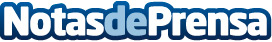 La almazara Alguijuela inicia una campaña solidaria con Médicos del Mundo "Todos podemos ayudar"Almazara Alguijuela y Médicos del Mundo han firmado un convenio de colaboración para realizar una campaña solidaria a nivel nacional de venta de AOVE de calidad Gourmet, en formatos de 2 y 5 litros. Esta campaña persigue un doble objetivo: recaudar fondos para la lucha contra el COVID-19 y, hacer llegar los benefIcios saludables de los AOVES a familias que, por su alto precio, normalmente no consumen este tipo de aceitesDatos de contacto:En Ke Medio Broadcasting912792470Nota de prensa publicada en: https://www.notasdeprensa.es/la-almazara-alguijuela-inicia-una-campana Categorias: Nacional Nutrición Gastronomía Sociedad Ecología Industria Alimentaria Solidaridad y cooperación Consumo http://www.notasdeprensa.es